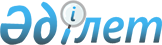 Зырян ауданының мәслихатының кейбір шешімдерінің күші жойылды деп тану туралыШығыс Қазақстан облысы Зырян ауданы мәслихатының 2016 жылғы 3 тамыздағы № 7/6-VI шешімі      РҚАО-ның ескертпесі.

      Құжаттың мәтінінде түпнұсқаның пунктуациясы мен орфографиясы сақталған.

      Қазақстан Республикасының 2001 жылғы 23 қаңтардағы "Қазақстан Республикасындағы жергілікті мемлекеттік басқару және өзін- өзі басқару туралы" Заңының 6-бабының 1- тармағының 15) тармақшасына, Қазақстан Республикасының 2016 жылғы 6 сәуірдегі "Құқықтық актілер туралы" Заңының 27 бабына сәйкес, Зырян ауданының мәслихаты ШЕШТІ:

      1. Зырян ауданының мәслихатының кейбір шешімдерінің күші қосымшаға сәйкес жойылды деп танылсын.

      2. Осы шешім қабылданған күннен бастап қолданысқа енгізілідеі.

 Зырян ауданының мәслихатының кейбір күшін жойған шешімдерінің тізімі      1. "Зырян ауданының мәслихатының регламентін бекіту туралы" 2014 жылғы 31 наурыздағы № 29/6-V Зырян ауданының мәслихат шешімі (Нормативтік құқықтық актілерді мемлекеттік тіркеу тізілімінде № 3264 тіркелген, 2014 жылғы 1 мамырдағы № 17 "Көктас таңы", 2014 жылғы 1 мамырдағы № 17 "Пульс! Зыряновска" газеттерінде жарияланған).

      2. "Зырян ауданының мәслихатының регламентін бекіту туралы" 2014 жылғы 31 наурыздағы № 29/6-V Зырян ауданының мәслихат шешіміне өзгерістер енгізу туралы" 2015 жылғы 17 шілдедегі № 45/4-V Зырян ауданының мәслихат шешімі (Нормативтік құқықтық актілерді мемлекеттік тіркеу тізілімінде № 4102 тіркелген, 2015 жылғы 20 тамыздағы № 34 "Менің өлкем", 2015 жылғы 20 тамыздағы № 34 "Мой город Зыряновск" газеттерінде жарияланған).


					© 2012. Қазақстан Республикасы Әділет министрлігінің «Қазақстан Республикасының Заңнама және құқықтық ақпарат институты» ШЖҚ РМК
				
      Сессия төрайымы

Р. Карагужина

      Зырян ауданының

      мәслихат хатшысы

Л. Гречушникова
Зырян ауданының 
мәслихатының 
2016 жылғы 3 тамыздағы 
№ 7/6 - VI шешіміне 
қосымша